ELEVATOR PITCH TEMPLATE 
FOR STUDENTS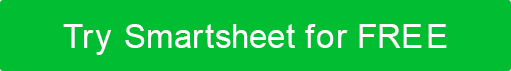 PROMPTSEXAMPLE RESPONSESYOUR RESPONSESWho are you?List your name, year in school, and other key details. Hook your listener.Hi, my name is _______________, and I am a _____________ (year) at ____________ (school name). I study _____________ (major).What is your goal?Share your career goals or academic plan. Name any relevant experience.I want to pursue a career in ________________ (field) and have been _____________ (academic/work experience) to prepare.What is your call to action?Suggest next steps. Ask for a follow-up meeting.I would love the chance to _____________ (intern/volunteer/work) at your organization. May I _____________ (call/email) you to schedule a time to discuss?Write your complete elevator pitch here:Write your complete elevator pitch here:Write your complete elevator pitch here:Additional notes / comments:Additional notes / comments:Additional notes / comments:DISCLAIMERAny articles, templates, or information provided by Smartsheet on the website are for reference only. While we strive to keep the information up to date and correct, we make no representations or warranties of any kind, express or implied, about the completeness, accuracy, reliability, suitability, or availability with respect to the website or the information, articles, templates, or related graphics contained on the website. Any reliance you place on such information is therefore strictly at your own risk.